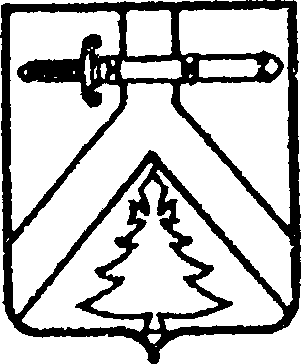 ИМИССКИЙ  СЕЛЬСКИЙ  СОВЕТ  ДЕПУТАТОВКУРАГИНСКОГО РАЙОНА  КРАСНОЯРСКОГО КРАЯРЕШЕНИЕ 27.03.2015                                       с.Имисское                                     №84-235-рО внесении изменений в решение сельского Совета депутатов от 28.06.2013 №59-162-р «Об утверждении Порядка размещения сведений о доходах, расходах, об имуществе и обязательствах имущественного характера главы муниципального образования, а также представленных  им сведений о доходах, расходах, об имуществе и обязательствах  имущественного характера супруги (супруга) и несовершеннолетних детей» В соответствии со статьями 8 Федерального закона от 25 декабря 2008 года №273-ФЗ «О противодействии коррупции», Законом Красноярского края от 7 июля 2009 года №8-3542 «О представлении гражданами, претендующими на замещение должностей муниципальной службы, замещающими должности муниципальной службы и муниципальные должности, сведений о доходах, об имуществе и обязательствах имущественного характера, а также о представлении лицами, замещающими должности муниципальной службы и муниципальные должности, сведений о расходах», руководствуясь Уставом Имисского сельсовета, Имисский сельский Совет депутатов РЕШИЛ: 1. Внести  в решение сельского Совета депутатов от 28.06.2013 №59-162-р «Об утверждении Порядка размещения сведений о доходах, расходах, об имуществе и обязательствах имущественного характера главы муниципального образования, а также представленных  им сведений о доходах, расходах, об имуществе и обязательствах  имущественного характера супруги (супруга) и несовершеннолетних детей» следующие изменения:- В пункте 1 Решения, в наименовании Приложения к Решению, в пункте 1, 2 и  4  Приложения к Решению слова «на официальном сайте Курагинского района «АДМИНИСТРАЦИЯ и СОВЕТ  ДЕПУТАТОВ Курагинского района» заменить словами «на официальном сайте органов местного самоуправления Имисского сельсовета».2. Контроль за исполнением настоящего решения возлагается на председателя комиссии по экономической политике и финансам (Пачин П.П.).3. Решение вступает в силу в день, следующий за днем его официального опубликования в газете «Имисские зори».Председатель Совета депутатов					        А.В.ТурчановГлава сельсовета 									А.А.Зоткин 